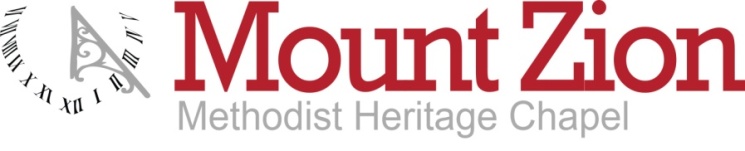  Per Lane, Ogden, Halifax HX2 8XGchme@calderdalemethodistcircuit.org.ukHAZARDPathway to chapel uneven and slippery when wet.Gravestones could topple.Steep steps to indoor toilets.Confined steep climb to organ through vestry.Outhouses out of bounds. Not safe for children.FireBalcony steps to galleryCONTROL MEASURESCONTROL MEASURESSigns to warn of this hazard at entrance gateway.Children only allowed on paths in graveyard. Under supervision if possible.Handrails provided on steps.Children not to be allowed access to organ unless accompanied by Mt Zion staff. Supervisors to note chapel exits through 2 front doors. Cottage exits through front door or back.Children supervised by members of staff (Mt Zion and school) on balcony if allowed up.Signs to warn of this hazard at entrance gateway.Children only allowed on paths in graveyard. Under supervision if possible.Handrails provided on steps.Children not to be allowed access to organ unless accompanied by Mt Zion staff. Supervisors to note chapel exits through 2 front doors. Cottage exits through front door or back.Children supervised by members of staff (Mt Zion and school) on balcony if allowed up.NOTESNOTESChildren need to respect religious use of the chapel.Small first aid kit in vestry. Accident/Incident book in cottage.2 Toilets upstairs in cottage.Photography allowed. Photographs will be taken by Rev Paul Welch/Anthony Greenwood of school group activities for heritage publicity purposes. Please clear this with school staff.Minibus parking on roadside in Per Lane.Children need to respect religious use of the chapel.Small first aid kit in vestry. Accident/Incident book in cottage.2 Toilets upstairs in cottage.Photography allowed. Photographs will be taken by Rev Paul Welch/Anthony Greenwood of school group activities for heritage publicity purposes. Please clear this with school staff.Minibus parking on roadside in Per Lane.